ҠАРАР     	                                                                    РЕШЕНИЕОб отмене решения Совета сельского поселения  муниципального района  Республики  Башкортостан от 18.05.2012 года № 126 «О порядке организации сбора, вывоза отходов и разделение их на виды в сельском поселении Кандринский сельсовет муниципального района Туймазинский район Республики Башкортостан»На основании представления Туймазинской межрайонной прокуратуры  №3д-2016 от 26.09.2016 г. Совет сельского поселения   муниципального района Туймазинский район Республики Башкортостан  РЕШИЛ:Признать утратившим силу решение Совета сельского поселения  муниципального района  Республики  Башкортостан от от 18.05.2012 года № 126 «О порядке организации сбора, вывоза отходов и разделение их на виды в сельском поселении Кандринский сельсовет муниципального района Туймазинский район Республики Башкортостан».Настоящее решение вступает в силу со дня его принятия.Глава сельского поселениямуниципального      района    Туймазинский           районРеспублики  Башкортостан                                                     С.Р. Шарафутдинов№ 84От 14 октября 2016 г.БашҠортостан Республикаһы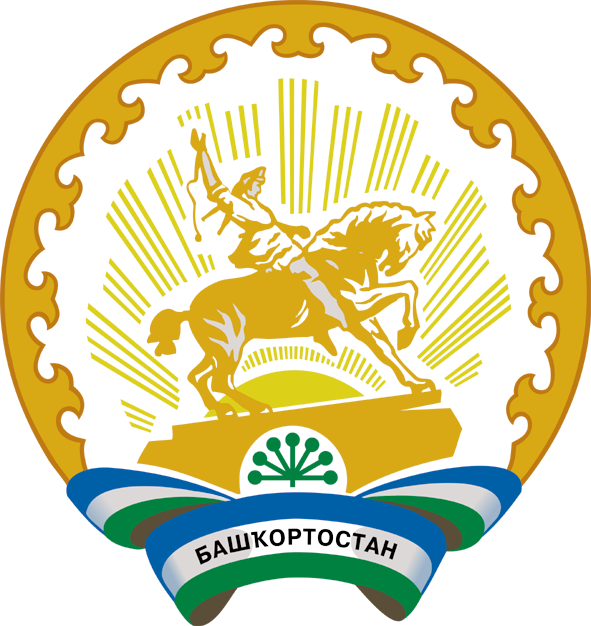 Республика БашкортостанБашҠортостан Республикаһының Туймазы  районы муниципаль районының  Ҡандра ауыл советы ауыл биләмәһе башлығы452765, Ҡандра ауылы,  Ленин урамы, 16Тел. 8(34782) 4-74-52Глава сельского поселения Кандринский сельсовет     муниципального района               Туймазинский район    Республики Башкортостан452765, село Кандры, ул.Ленина, 16Тел. 8(34782) 4-74-52 